Windyknowe Home Learning Tasks (Daily)                                                                                               Date issued: 1.4.20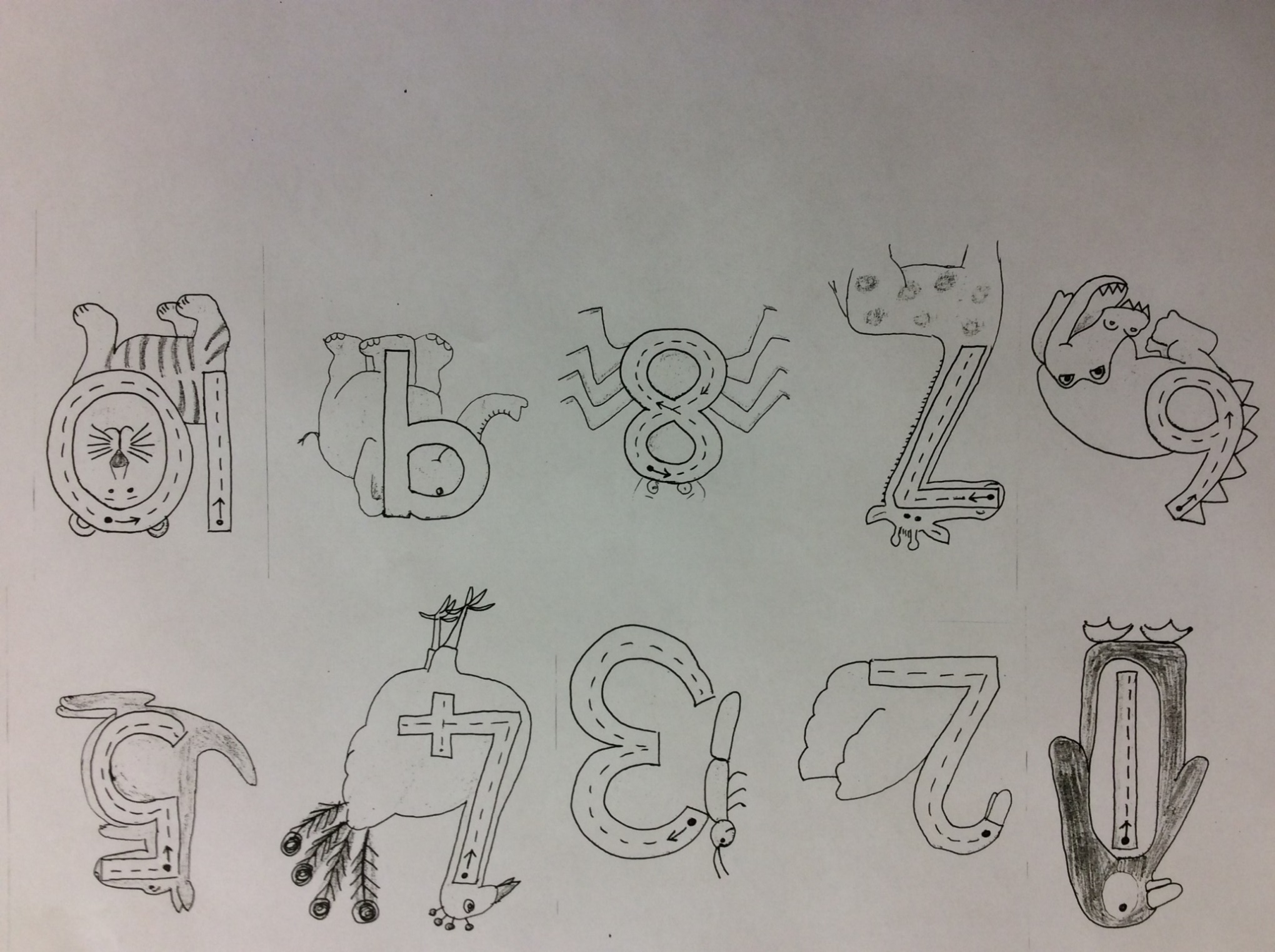 Class P1            Numeracy  and MathematicsClass P1            Numeracy  and MathematicsClass P1            Numeracy  and Mathematics   Numeracy           Task 1   Position and Movement         Task 2  Numeracy                           Task 3  Aim: To understand how double-digit numbers are made up. The number 15 is made up of one ten and a five.  This can be shown in different ways.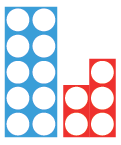 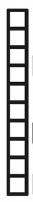 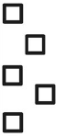 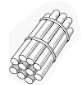 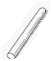   When we write 15 the one represents one ten  and the 5 represents 5 units. In the number 26 the two represents 2 tens and the 6 represents 6 units.  Can you write down the numbers between 10  and 20 said by an adult. How many tens are there? How many units? Extra challenge: can you write down the  number between 20 and 30 said by an adult? Play a place value game on Sumdog or  Activelearn. Alternatively, google ‘ict games place value’  and play a game of your choice. Aim: To use simple directionsWatch the following video and talk about the different words used to describe directions.https://central.espresso.co.uk/espresso/primary_uk/subject/module/video/item883125/grade1/module883106/index.htmlCan you create your own mini obstacle course for someone in your family? Remember to be careful and stay safe. Once it is complete, guide a member of your family around your course using words to describe the different directions. Aim: To form numbers correctly On the second page of this document you will see our number characters with the number  formation that we use in school. Practise forming the numbers correctly. You  may wish to write them in your jotter, write  them in the air or use the Jack Hartman number formation dance on You Tube. Extra challenge: How many correctly formed numbers can you write in one minute? Can you form the letters correctly with your  eyes shut?